Founded 1612BATLEY GRAMMAR SCHOOLA co-educational Free School for pupils 4-16Believe – Grow – SucceedDecember 2018Dear ApplicantRe: Teacher of Business Studies and ICTThank you for your interest in applying for the post of Teacher of Business Studies and ICT at Batley Grammar School for September 2019 (or earlier from April 2019 if available).The school which was established in 1612 has been on an exciting journey in recent years since it converted in 2011 from being a 3-18 independent fee paying school to become one of the first Free Schools in the country and the first in Yorkshire.The NOR (4-16) has gradually increased over the last four years and is currently 890 (207 pupils in the primary phase) and will grow to over 980 over the next few years to meet the demand for secondary places. Batley Grammar School is currently going through the process of combining with five other local schools and join a MAT. Batley Grammar School currently has a five faculty structure: Communications (English and MFL); Maths and Technology (Maths, Technology and ICT); Discover (Humanities and Business Studies); Creative and Performing Arts (Physical Education, Drama, Music and Art) and Science (Biology, Chemistry and Physics). The successful candidate would be joining a particularly forward thinking school and one which prioritises active student learning and engagement, strategies which have seen a significant rise in attainment in recent years. They should have a real passion for teaching and should have a real interest in furthering the needs of all groups of students across the whole school but should understand the needs of the most able students and what is required to motivate and challenge them and, in so doing, enable them to make significant progress.  The school, which has recently had a highly positive Ofsted inspection, has an established reputation for academic excellence and progress, high standards of behaviour and extensive extra and co-curricular opportunities.  We offer:A strong leadership team committed to staff development and student outcomes;An excellent reputation for extra-curricular opportunities, qualities we wish to preserve;A particularly hard working and positive team of staff;A most civilised calm and purposeful learning environment with high standards of student and pupil attainment and behaviour;Supportive parents and governors and delightful students and pupils.Making the decision to apply for a ‘new job’ is exciting yet challenging. If you are a well-qualified and dynamic practitioner keen to join our all though Free School we would like to hear from you.If you should choose to apply for this post please look carefully at the Person Specification and think how best you can demonstrate that you meet these requirements.  You need to complete the Application Form and submit an accompanying letter/statement of application, which should be no more than two sides of A4 (print size Arial 11pt). Please do not send your curriculum vitae. We look forward to receiving your application by 12 noon on Friday 18 January 2019. We expect to hold interviews on Friday 25 January 2019.  We would ask that you contact us immediately if you have prior arrangements that might otherwise make you unavailable for interview on that day.Yours sincerely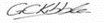 G C KibbleHeadteacherBatley Grammar School